                                           Занятие 9.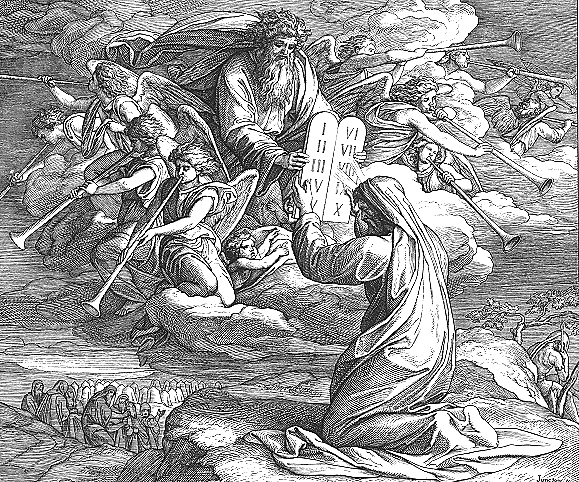 Богооткровенный законТолько с Богом человек может быть по-настоящему счастлив. А для того, чтобы такой союз состоялся, необходимо жить по совести – слышать голос Божий, вложенный Творцом  в природу человека.Но грехопадение повредило душу человека. Совесть перестала удерживать человека от совершения зла. Поэтому в дополнение к врожденному нравственному закону человеку дается Богооткровенный закон.В Ветхом Завете Богооткровенный закон сообщен людям через пророка Моисея на горе Синай – это Десять Заповедей (Декалог), или Синайское законодательство (ок. 1500 лет до Р.Х.) 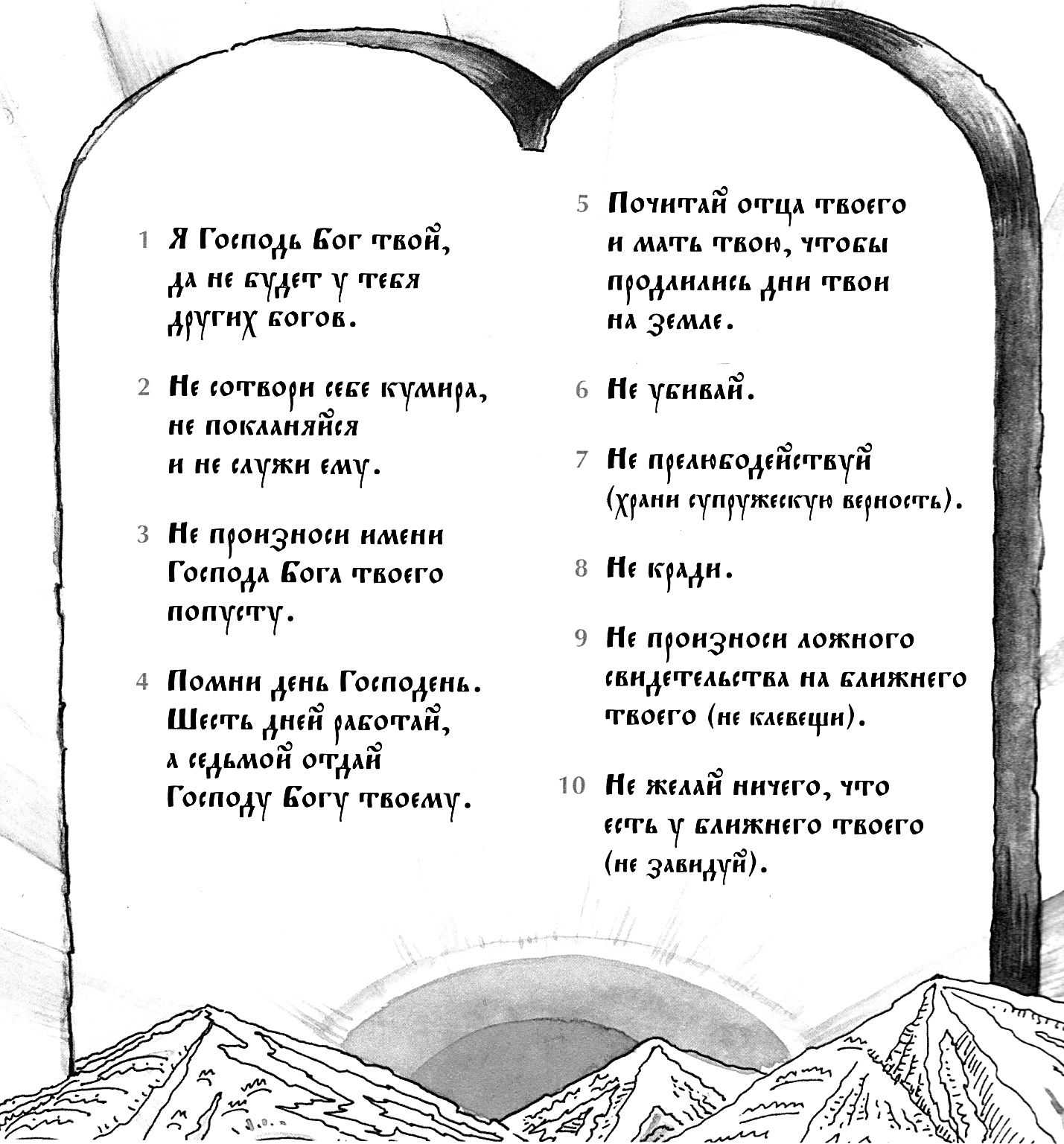 